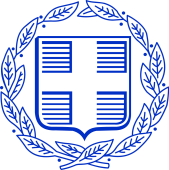               ΕΛΛΗΝΙΚΗ   ΔΗΜΟΚΡΑΤΙΑ               ΥΠΟΥΡΓΕΙΟ  ΠΑΙΔΕΙΑΣ ΚΑΙ ΘΡΗΣΚΕΥΜΑΤΩΝ
ΠΕΡΙΦ/ΚΗ Δ/ΝΣΗ Π/ΘΜΙΑΣ & Δ/ΘΜΙΑΣ ΕΚΠ/ΣΗΣ ΚΡΗΤΗΣ		       
 Δ/ΝΣΗ    ΔΕΥΤ/ΘΜΙΑΣ   ΕΚΠ/ΣΗΣ    Ν. ΗΡΑΚΛΕΙΟΥ                                     
          13ο  ΓΥΜΝΑΣΙΟ  ΗΡΑΚΛΕΙΟΥ         
							Ηράκλειο, 20/11/2019Aρ.Πρ.:  697
Ταχ. Δ/νση      :   Αντ. Βορεάδη 36Ταχ. Κωδ.       :    714 09Πληροφορίες   :   Άννα Κλεινάκη			ΠΡΟΣ: ΤΑΞΙΔΙΩΤΙΚΑ ΓΡΑΦΕΙΑ(Δια της  Δ.Δ.Ε. Ν. Ηρακλείου)Τηλέφωνο       :   2810 - 234 – 488Fax      .          :   2810 - 326 – 908E-mail             : mail@13gym-irakl.ira.sch.grΘΕΜΑ: Πρόσκληση εκδήλωσης ενδιαφέροντος για τη μετακίνηση εκπαιδευτικών και μαθητών στην ΦινλανδίαΗ Διευθύντρια  του 13ου Γυμνασίου Ηρακλείου προκηρύσσει, σύμφωνα με την υπ’ αριθ. Υ.Α. 33120/ΓΔ4/28-02-2017 (ΦΕΚ 681/τ.Β΄/06.03.2017) του ΥΠ.Π.Ε.Θ για τις εκδρομές-μετακινήσεις μαθητών Δημοσίων και Ιδιωτικών σχολείων Δευτεροβάθμιας Εκπαίδευσης, την εκδήλωση ενδιαφέροντος από τα Ταξιδιωτικά Γραφεία για τη μετακίνηση αεροπορικώς (3) δύο εκπαιδευτικών και  (5) πέντε μαθητών του σχολείου, στο πλαίσιο προγράμματος ΕRASMUS+ ΚΑ2 με τίτλο «Water – A Combining Element» στην πόλη Kalajoki της Φινλανδίας. Παρακαλούνται οι ενδιαφερόμενοι να καταθέσουν ξεχωριστές προσφορές για:Α. Μετάβαση αεροπορικώς (απευθείας ή μέσω Αθήνας)  με πρωινή πτήση από Ηράκλειο, το Σάββατο, 15/02/2020 για το αεροδρόμιο του Ελσίνκι. Μετάβαση αεροπορικώς την Κυριακή 16/2/2020 με εσωτερική πτήση από το Ελσίνκι για το αεροδρόμιο του Όουλου (Oulu). Επιστροφή το Σάββατο, 22/02/2020 από το Όουλου  στο Ελσίνκι και κατόπιν με πτήση την ίδια μέρα για το Ηράκλειο.Β. Μετάβαση αεροπορικώς (απευθείας ή μέσω Αθήνας)  με πρωινή πτήση από Ηράκλειο, το Σάββατο, 15/02/2020 για το αεροδρόμιο του Ελσίνκι. Μετάβαση αεροπορικώς την Κυριακή 16/2/2020 με εσωτερική απογευματινή πτήση από το Ελσίνκι για το αεροδρόμιο του Όουλου (Oulu). Επιστροφή το Σάββατο, 22/02/2020 από το Όουλου  στο Ελσίνκι. Μετάβαση από το Ελσίνκι στην Κοπεγχάγη το Σάββατο 22/2/2020 με πρωινή πτήση και την Κυριακή, στις 23/2/2020 από την Κοπεγχάγη με απευθείας ή μέσω Αθήνας, πτήση για το Ηράκλειο.  Δεκτές και άλλες εναλλακτικές ταξιδιού για τις ίδιες ημερομηνίες που είναι συμφέρουσες από οικονομικής άποψης και από άποψη οικονομίας χρόνου.Για την παραπάνω υπηρεσία, ζητείται η τελική συνολική τιμή (με ΦΠΑ), αλλά και η επιβάρυνση ανά συμμετέχοντα χωριστά. Παρακαλούμε να μας αποστείλετε τιμή με βαλίτσα και χειραποσκευή και προσφορά με χειραποσκευή χωρίς βαλίτσα.Η προσφορά θα πρέπει να περιέχει και να εξασφαλίζει:Υποχρεωτική Ασφάλιση Ευθύνης Διοργανωτή, όπως ορίζει η κείμενη νομοθεσία, καθώς και πρόσθετη προαιρετική ασφάλιση για περίπτωση ατυχήματος ή ασθένειας.Ασφάλεια που να καλύπτει όλους τους συμμετέχοντες για: Αστική επαγγελματική ευθύνη, Ασφαλιστική κάλυψη σε περίπτωση ασθένειας ή ατυχήματος Επαναπατρισμού σωρού εξαιτίας θανάτου/βοήθεια. Την αποδοχή από το πρακτορείο ποινικής ρήτρας σε περίπτωση αθέτησης των όρων του συμβολαίου από τη μεριά του (εγγυητική επιστολή με ποσό που θα καθορίσει το σχολείο). Την αντιμετώπιση της περίπτωσης μη πραγματοποίησης της εκδρομής λόγω ανωτέρας βίας (καιρικές συνθήκες, εκλογές κ.α.).Επειδή πρόκειται για μετακίνηση στο πλαίσιο ευρωπαϊκού προγράμματος που υπόκειται σε έλεγχο, είναι απαραίτητη η έκδοση όλων των παραστατικών μετακίνησης για κάθε μετακινούμενο ατομικά. Με την προσφορά θα κατατεθεί οπωσδήποτε από το ταξιδιωτικό γραφείο:  επιβεβαίωση κρατήσεων  των αεροπορικών εισιτηρίων (πτήσεις-εταιρείες.υπεύθυνη δήλωση ότι διαθέτει το ειδικό σήμα λειτουργίας, το οποίο πρέπει να βρίσκεται σε ισχύ. CD με την προσφορά σε ηλεκτρονική μορφή (doc ή pdf),  για να είναι εύκολη η ανάρτησή της στο διαδίκτυο.Προσφορές με κωδικό δε θα γίνουν δεκτές. Οι προσφορές των ενδιαφερομένων να είναι με σαφήνεια διατυπωμένες και  να αποσταλούν σε κλειστό φάκελο στο Γυμνάσιο μέχρι την Τετάρτη 27/11/2019,  12.00. Καμία εκπρόθεσμη προσφορά δε θα γίνει δεκτή. Οι προσφορές θα ανοιχτούν από την αρμόδια επιτροπή την ίδια μέρα  και  ώρα  12.30μ.μ.  στο γραφείο της  Δ/ντριας.	Η Διευθύντρια	Άννα Κλεινάκη